Deuel County Juvenile Justice Data – 2016/17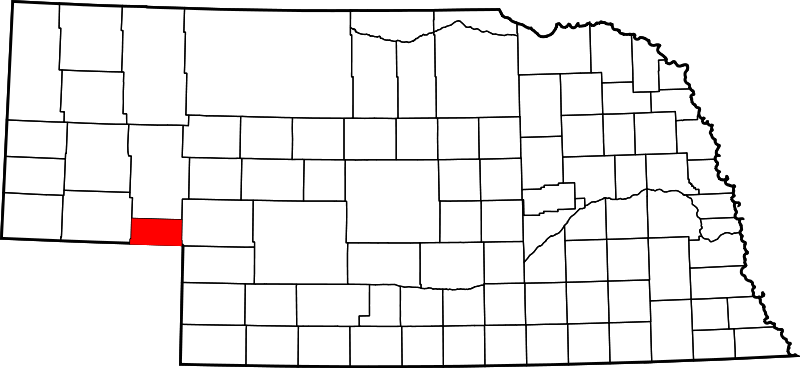 2013 Deuel County Youth (Ages 10-17)Data was collected from the Office of Juvenile Delinquency’s Easy Access to Juvenile Populations (http://ojjdp.gov/ojstatbb/ezapop/asp/profile_selection.asp)*May include another racial groupCY 2016: (Under 17) Juvenile Arrests http://www.nebraska.gov/crime_commission/arrest/arrest.cgiCY 2016: (Under 17) Juvenile Arrests by Race/Ethnicityhttp://www.nebraska.gov/crime_commission/arrest/arrest.cgiCourt Filings: Juvenile FY 2016/17 & Adult CY 2015Juvenile court data collected from The Nebraska Supreme Court Administrative Office of Courts/Probation: County Court Annual Caseload Report; https://supremecourt.nebraska.gov/sites/default/files/FY-2017-county-caseload-report.pdfAdult court data collected by Kids Count/Voices for Children in Nebraska; http://voicesforchildren.com/wp-content/uploads/2017/01/2016-Kids-Count.pdfCY 2016: Child Welfare Indicators (Ages 0-17) Data was collected by Kids Count/Voices for Children in Nebraska*Numbers are based on 423 total children ages 0-17CY 2016: Referrals to Juvenile Diversion  Data was collected from the Nebraska Juvenile Diversion Case Management System through the Nebraska Commission on Law Enforcement and Criminal Justice. CY 2016: Youth Enrolled in Juvenile Diversion  Data was collected from the Nebraska Juvenile Diversion Case Management System through the Nebraska Commission on Law Enforcement and Criminal Justice*No enrollment dates reportedCY 2016: Reasons for Non-Enrollment Data was collected from the Nebraska Juvenile Diversion Case Management System through the Nebraska Commission on Law Enforcement and Criminal JusticeNote: The above numbers represent youth with no diversion enrollment date, i.e., youth who did not officially enroll in a diversion program. CY 2016: Outcomes for Juvenile Diversion  Data was collected from the Nebraska Juvenile Diversion Case Management System through the Nebraska Commission on Law Enforcement and Criminal JusticeNote: The above numbers represent youth with an assigned diversion enrollment date, i.e., youth who officially enrolled in a diversion program. CY 2016: Youth on Probation in Deuel County  Data was collected from the Nebraska Probation Administration https://supremecourt.nebraska.gov/sites/default/files/2016-juvenile-justice-system-statistical-annual-report-viewing.pdf*May include another racial groupFY 2016: Youth in Geneva and Kearney   Data was collected from the YRTC Annual Reports located online at http://dhhs.ne.gov/Reports/Youth%20Rehabilitation%20and%20Treatment%20Center%20Geneva%20Annual%20Report%20-%202016-2017.pdfhttp://dhhs.ne.gov/Reports/Youth%20Rehabilitation%20and%20Treatment%20Center%20Kearney%20Annual%20Report%20-%202016-2017.pdfNote: The tables in this document include duplicate counts. This report provides only a snapshot of the county’s juvenile justice system. Further research should include success rates by intervention and a determination of which programs are effective, promising or evidence based. If you have questions or comments, contact Dr. Anne Hobbs at ahobbs2@unl.edu.Race/EthnicityNumberPercentWhite17186.3%Black10.5%American Indian31.5%Asian00.0%Hispanic*2311.6%Total198100.0%Department NameNumberPercentNebraska State Patrol00.0%Deuel Co. Sheriff’s Office00.0%Total00.0%Race/EthnicityNumberPercentWhite00.0%Black00.0%Native American00.0%Asian00.0%Total00.0%CourtNumberJuvenile Court7Adult Court (Source: JUSTICE, Administrative Office of the Courts)5Child Welfare IndicatorsNumberPercentPercent of Children in Poverty(Source: US Census Bureau, 2010-2014 American Community Survey 5-year Averages Table B17001) 13231.2%Number of Children experienced Substantiated Maltreatment (Source: Nebraska Department of Health and Human Services CY 2015)10.2%Number of children in out of home care (Source: Nebraska Department of Health and Human Services CY 2015)30.7%Number of high school graduatesData not AvailableData not AvailableRace/EthnicityNumberPercentWhite%Black%Hispanic%American Indian%Asian%Other%Total Referred to Diversion%Race/EthnicityNumberPercentWhite%Black%Hispanic%American Indian%Asian%Other%Total Enrolled %Closure ReasonNumberPercentJuvenile discharged from diversion, no further legal action %Juvenile failed to comply with program conditions %Total  Closures%Discharge ReasonNumberPercentStatewideCounty/City Attorney or school withdrew youth's referral to diversion program%%Diversion program declined admission%%Juvenile discharged from diversion, no further legal action%%Juvenile failed to comply with program conditions%%Juvenile had new law violation(s)%%Other (moved away, death, etc.)%%Youth/Parent refused diversion%%Unspecified/Unknown%%Total %%Race/EthnicityNumberPercentWhite00.0%Black00.0%American Indian00.0%Asian/PI1100.0%Hispanic*00.0%Total Youth Placed on Probation 10.0%NumberYRTC Geneva 0YRTC Kearney 0Total0